151-PLA-ES-AJ-2022Ref. SICE: 1582-2124 de febrero de 2022LicenciadaSilvia Navarro RomaniniSecretaría General de la CorteEstimada señora:Le remito el informe suscrito por la Licda. Ana Ericka Rodríguez Araya, Jefa del Subproceso de Estadística, relacionado con los movimientos de trabajo en la Sala Primera de la Corte Suprema de Justicia durante el 2020, tanto en sus funciones ordinarias, como de Tribunal de Casación en materia Contenciosa Administrativa.	Con el fin de que se manifestara al respecto, mediante oficio 1168-PLA-ES-AJ-2021 del 14 de octubre de 2021, el preliminar de este documento fue puesto en conocimiento del Magistrado Luis Guillermo Rivas Loáiciga, Presidente de la Sala Primera; quien con el oficio PS1-66-2021 del 26 de octubre de 2021 envió las observaciones, las que se consideraron en lo pertinente, en el informe que se presenta.Atentamente,Dixon Li Morales, Jefe a.i. Proceso Ejecución de las OperacionesSe adjunta respuesta recibida.Copias: Mag. Luis Guillermo Rivas Loáiciga, Presidente Sala PrimeraArchivoxbaRef. 1582-21 24 de febrero de 2022IngenieroDixon Li Morales, Jefe a.í.Proceso Ejecución de las OperacionesEstimado señor:Por este medio remito informe definitivo y cuadros estadísticos, relacionados con los movimientos de trabajo en la Sala Primera de la Corte Suprema de Justicia durante el 2020, tanto en sus funciones ordinarias, como de Tribunal de Casación en materia Contenciosa Administrativa; esto para su incorporación en el Anuario estadístico de ese año.La información analizada permite a la persona usuaria obtener un panorama integral sobre la gestión realizada en la Sala Primera, de manera retrospectiva, durante los últimos años, de manera que en conjunto con los datos más recientes coadyuven en la definición de estrategias y de políticas públicas, en beneficio de la ciudadanía y de la toma de decisiones.En este sentido, los datos estadísticos actualizados se pueden visualizar a través del sitio Web oficial de la Dirección de Planificación y del Observatorio de la Presidencia de la Corte Suprema de Justicia, con el fin de suministrar información en línea, transparente, precisa y confiable, respecto al funcionamiento de la Institución, a través de una herramienta de fácil acceso, potenciando la publicación de datos en formato abierto, que permita observar la información de manera gráfica y simple para la persona usuaria, mediante la herramienta tecnológica Power BI, de Microsoft. La información se encuentra disponible en los diferentes tableros construidos, a saber: los balances generales de todas las materias e instancias, desgloses de los casos entrados y terminados por clases de asuntos, procedimientos, delitos y por motivos de términos, circulantes finales desglosados por estados y fases, procedencia, resoluciones dictadas por tipo y resultados de las resoluciones, audiencias por estados y apuntes, duraciones por materias y desgloses por motivos de término y oficina, medidas alternas, entre otros resultados.Finalmente, se debe indicar que la versión preliminar de este informe se sometió a conocimiento del Magistrado Luis Guillermo Rivas Loáiciga, Presidente de la Sala Primera, mediante oficio 1168-PLA-ES-AJ-2021, con la finalidad de que se emitieran las observaciones correspondientes, las cuales se recibieron en esta Dirección, mediante oficio PS1-66-2021 y se consideran en la presente versión, en los casos que se estimó pertinente. Este análisis fue desarrollado por el Máster Manuel Gilberto Sotomayor Solano, Profesional 2, del Sub Proceso de Estadística. Atentamente, Licda. Ana Ericka Rodríguez Araya, Jefa Sub Proceso de Estadística ÍNDICEANÁLISIS ESTADÍSTICO DE LA SALA PRIMERA DETALLE 									         PÁGINASALA PRIMERAA continuación se analizan los movimientos de trabajo en la Sala Primera de la Corte Suprema de Justicia, durante el 2020 y los últimos años.AntecedentesDurante los años 2017 y 2018, entran en vigencia la Reforma al Código de Trabajo y el nuevo Código Procesal Civil, respectivamente. En virtud de estos cambios en la legislación, en la Sala Primera se desarrolló un proyecto de rediseño, a partir del año 2018, mediante el cual personal profesional del Subproceso de Modernización Institucional de la Dirección de Planificación elaboró un plan de trabajo, con la finalidad de preparar al personal de la Sala, en función de los cambios que se proyectaban, con motivo del impacto de la entrada en vigencia de la Reforma Procesal Civil.De esta manera, en aras de aplicar el seguimiento a la infraestructura tecnológica vinculada con el rediseño de procesos, durante el año 2019 se realizaron sesiones de trabajo entre personal de la Sala Primera, del Subproceso de Modernización Institucional y del Subproceso de Estadística, en las cuales se precedió a la revisión y a la aprobación de la nueva fórmula estadística, relacionada con los movimientos de trabajo en la Sala, en los sistemas informáticos institucionales. Mediante oficio 1585-PLA-ES-2020, la Dirección de Planificación presentó el informe definitivo, relacionado con los movimientos de trabajo en la Sala Primera durante el 2019, el cual fue conocido por la Corte Plena, en sesión N° 64-2020, artículo III, en donde se dispuso tomar nota de sus resultados. Hechos relevantesDurante el presente año la Sala Primera muestra un repunte en la acumulación de sus labores, a partir de los resultados mostrados por la razón de congestión, cuyo valor llegó ahora a 2,36, luego de reflejar un importante descenso este indicador, en el año anterior.   La Sala Primera registró el ingreso de 1.911 casos en el presente año, cifra inferior en 5.415 asuntos en comparación con la afluencia admitida en el año 2019, cuando se registró una cifra completamente atípica, para una baja porcentual de 73,9%.     Esta coyuntura se encuentra explicada por el aumento desproporcionado de los casos entrados durante el año anterior, ocasionado por un ingreso sustancial de expedientes que provienen de los juzgados competentes en materia de Cobro Judicial, debido a la entrada en vigencia del nuevo Código Procesal Civil, el cual derogó la Ley de Cobro Judicial.   De esta manera, en la actualidad, la determinación de las incompetencias puede ser alegada de oficio por la autoridad judicial, según lo dispuesto en el artículo 9 del citado Código, mientras que en la Sala Primera se resuelven los conflictos de competencia, en materia Civil, entre aquellos despachos que no tienen un superior común (entiéndase: Tribunal de Apelación), conforme lo establece la Ley Orgánica del Poder Judicial. En este sentido, se debe aclarar que no todos los conflictos de competencia, entre los juzgados competentes en materia de Cobro Judicial, se llegan a conocer en la Sala Primera. Por su parte, la composición de los expedientes admitidos en la Sala por materia revela que 752 de los 1.911 recursos actuales se relacionan con la materia Civil (39,4%), 219 con la de Cobro Judicial (11,5%), 642 con la Contenciosa Administrativa (33,6%), 98 con la Agraria (5,1%), 117 con la Laboral (6,1%), 37 con la Notarial (1,9%) y 46 con otras materias (2,4%).En la Sala Primera se terminaron 2.877 procesos en el presente período, por lo que su resolución expresa una importante reducción de 1.643 unidades versus el volumen fenecido en el 2019, para una merma relativa de 36,3%.   Al igual que la variable relacionada con los casos entrados, estas variaciones obedecen al desproporcionado aumento de los asuntos terminados durante el año anterior, primero, debido al esfuerzo desarrollado por el personal de la Sala, con el propósito de terminar un gran número de procesos, y segundo, que al existir una entrada de casos tan numerosa, producto de los conflictos de competencia, según se comentó en el inciso anterior, el personal de la Sala debió desarrollar una serie de importantes esfuerzos por intentar finiquitar los asuntos, aunado al plan de trabajo y de descongestionamiento, para la atención de la carga de trabajo ordinaria y del circulante de vieja data de la Sala, elaborado por la Dirección de Planificación, con la finalidad de reducir el número de casos de vieja data, que aún permanecían pendientes, en ese entonces.Por consiguiente, de este volumen fenecido, 366 casos se asociaron con la materia Civil (12,7%), 1.729 con la de Cobro Judicial (60,1%), 605 con la Contenciosa Administrativa (21,0%), 61 con la Agraria (2,1%), 47 con la Laboral (1,6%), 27 con la Notarial (0,9%) y 42 con otras materias (1,5%).La distribución de los 2.877 casos terminados durante el 2020 según motivo de término determina el dictado de 487 votos de fondo (16,9%) y de 2.390 resoluciones de otro tipo (83,1%), destacando dentro del grupo de los votos de fondo el dictado de 304 fallos sin lugar (10,6%) y de 107 con lugar (3,7%) y dentro de las demás resoluciones el registro de 1.847 determinaciones de la competencia (64,2%) y de 340 rechazos de plano (11,8%). Para la emisión de los 487 votos de fondo decretados en el presente año se calculó una duración promedio de 31 meses tres semanas, siendo este resultado el más alto del último quinquenio.Este escenario de mayor durabilidad se presentó, en forma análoga, para las materias Civil y Contenciosa Administrativa, las cuales registraron promedios de 26 meses una semana y 35 meses exactos, respectivamente, considerando que estas dos jurisdicciones abarcan las proporciones más importantes de los votos de fondo, emitidos en la Sala. La Sala Primera acumuló un circulante de 3.751 recursos al finalizar el 2020, por lo que su pendencia expresa una reducción de 952 asuntos en esta oportunidad, para una merma porcentual de 20,2%, luego de presentar un sustancial incremento el año anterior, situación que obedeció al mucho mayor caudal de recursos admitidos versus la resolución lograda (7.326 vs. 4.520 casos), lo cual se revirtió en esta ocasión, según los eventos comentados, en los incisos anteriores (1.911 vs. 2.877 casos, en la actualidad).   La clasificación de estos expedientes por materia determina la existencia de 1.431 procesos tramitándose mediante la vía Civil (38,1%), de 299 vinculados con naturaleza de cobro judicial (8,0%), de 1.405 por la vía Contenciosa Administrativa (37,5%), de 177 por la Agraria (4,7%), de 214 por la Laboral (5,7%), de 37 por la Notarial (1,0%) y de 188 a través de otras jurisdicciones (5,0%).     Además de las labores ordinarias referidas, la Sala Primera es competente en cuanto a los procesos judiciales, sometidos en calidad de Tribunal de Casación, en materia Contenciosa Administrativa. Con base en lo anterior, se registra para el 2020 un circulante inicial de 354 casos, una entrada de 231 recursos, un asunto reentrado, 251 recursos terminados y un circulante final de 335 expedientes. En el presente análisis se incorpora un apartado específico, relacionado con las labores desarrolladas en la Sala Primera, sobre este particular. Indicadores de gestión judicialLa siguiente tabla contiene los cambios reflejados por los principales indicadores de gestión judicial, asociados a la Sala Primera, durante los últimos 10 años, cuyas definiciones se enuncian, en las notas al pie correspondientes.  Cuadro 3.1.Sala Primera: Indicadores de Gestión Judicial durante el período 2011-2020Durante el 2020 la Sala Primera muestra un repunte en la acumulación de sus labores, a partir de los resultados mostrados por la razón de congestión, cuyo valor llegó ahora a 2,36, luego de reflejar un importante descenso este indicador, en el año anterior.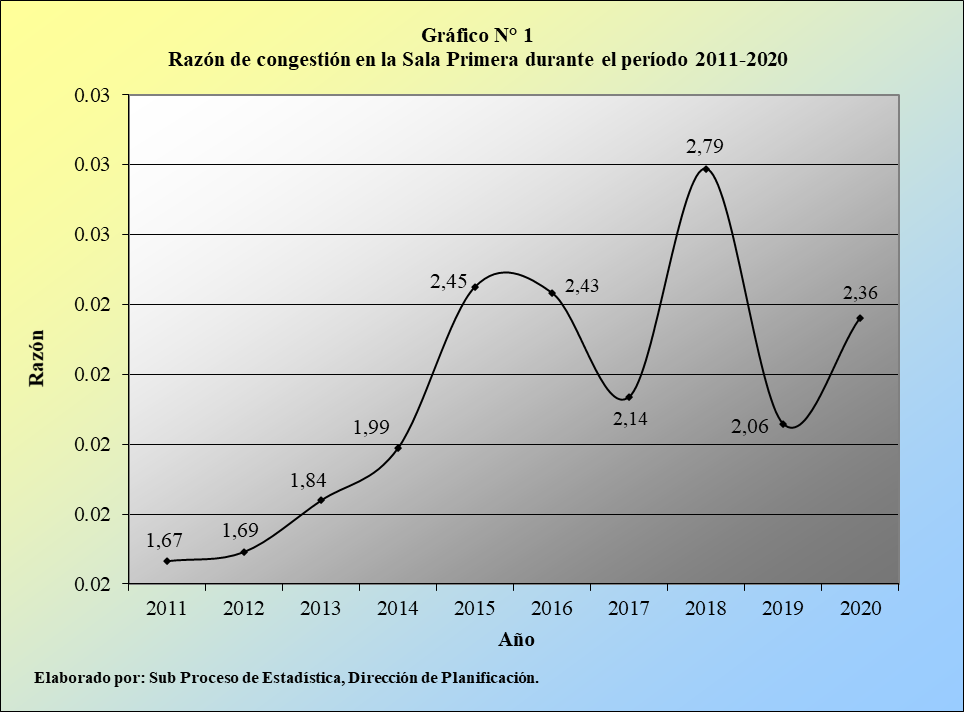 A partir de lo anterior, este despacho judicial de última instancia debió tramitar 2,36 veces de los casos terminados en el presente año, para efectos de eliminar la congestión en su carga de trabajo. La notación fraccionaria de este resultado  expresa que por cada 236 recursos en la carga de trabajo de la Sala, se finiquitaron 100, en la actualidad.Este comportamiento converge con las variaciones mostradas por la tasa de pendencia, que en forma análoga incrementó su valor en esta ocasión, al llegar a 56,6%, mientras que la tasa de resolución reflejó un modelo simétricamente inverso al mostrado por la tasa de pendencia (43,4%), debido al factor de complementariedad de estos dos últimos indicadores, los cuales suman 100%, en forma conjunta.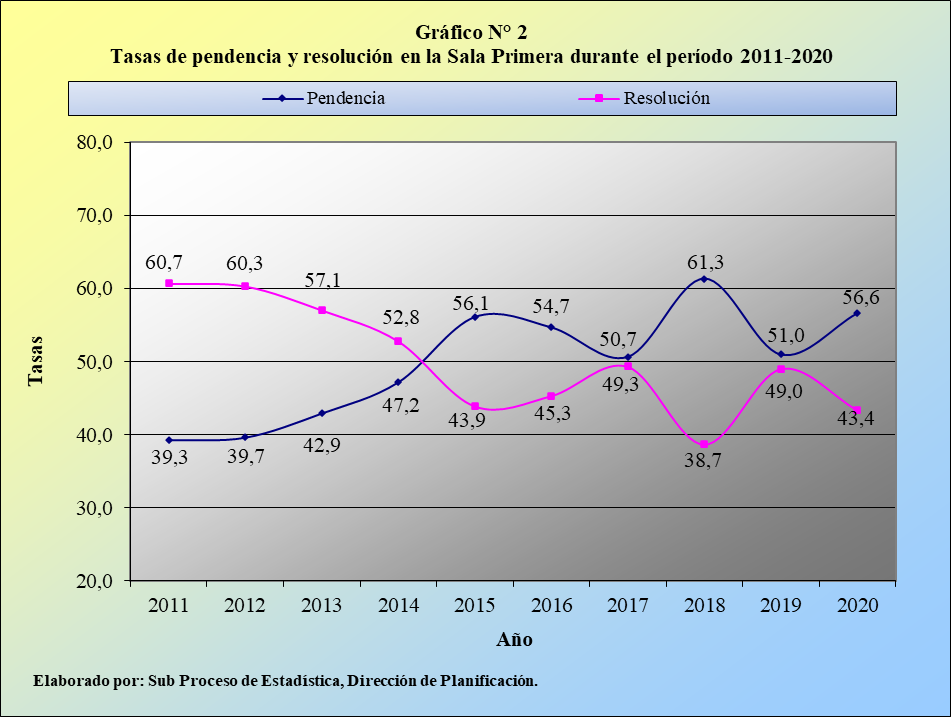 Por lo tanto, por cada 100 recursos ingresados en la Sala en el último año, cerca de 57 se mantienen activos y 43 obtienen una resolución, que termina con el trámite del expediente. Casos entradosLa Sala Primera recibió 1.911 procesos durante el 2020, cifra inferior en 5.415 asuntos en comparación con la afluencia admitida el año anterior, cuando se registró una cifra completamente atípica (7.326 casos), para una baja porcentual de 73,9%.Cuadro 4.1.Sala Primera: Casos entrados según materia durante el período 2011-2020Esta coyuntura se encuentra explicada por el aumento desproporcionado de los casos entrados durante el 2019, ocasionado por un ingreso sustancial de expedientes, que provienen de los juzgados competentes en materia de Cobro Judicial, debido a la entrada en vigencia del nuevo Código Procesal Civil, el cual derogó la Ley de Cobro Judicial.   De esta manera, en la actualidad, la determinación de las incompetencias puede ser alegada de oficio por la autoridad judicial, según lo dispuesto en el artículo 9 del citado Código, mientras que en la Sala Primera se resuelven los conflictos de competencia, en materia Civil, entre aquellos despachos que no tienen un superior común (entiéndase: Tribunal de Apelación), conforme lo establece la Ley Orgánica del Poder Judicial. En este sentido, se debe aclarar que no todos los conflictos de competencia, entre los juzgados competentes en materia de Cobro Judicial, se llegan a conocer en la Sala Primera. Asimismo, esta disminución en la cantidad de asuntos ingresados puede responder a los efectos de la emergencia sanitaria nacional, por la pandemia presentada con la propagación del virus COVID-19 durante el año 2020, que conllevó al cierre de los despachos judiciales y a la restricción de diversas actividades, lo cual incidió en el volumen de casos atendidos, en las diferentes oficinas judiciales del país.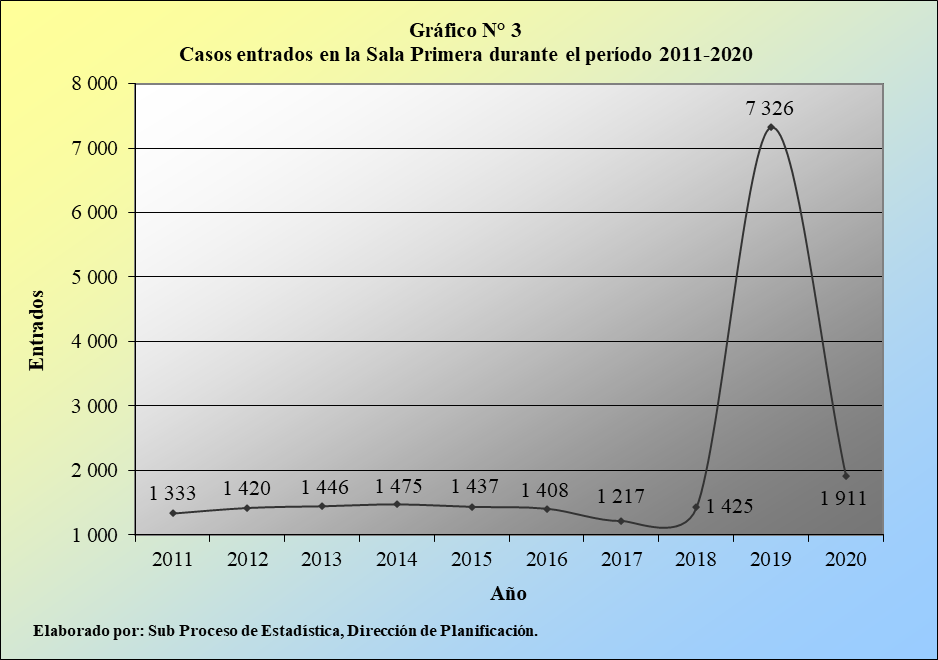 La composición de los expedientes admitidos en la Sala por materia revela que 752 de los 1.911 recursos actuales se relacionan con la materia Civil (39,4%), 219 con la de Cobro Judicial (11,5%), 642 con la Contenciosa Administrativa (33,6%), 98 con la Agraria (5,1%), 117 con la Laboral (6,1%), 37 con la Notarial (1,9%) y 46 con otras materias (2,4%).El próximo gráfico ilustra la composición porcentual de los casos entrados en la Sala Primera por materia desde el 2011, de donde se vislumbra que tradicionalmente las materias Civil y Contenciosa Administrativa han abarcado las proporciones más importantes de los expedientes, con excepción al año 2019, por los motivos expuestos, en el párrafo tras anterior.  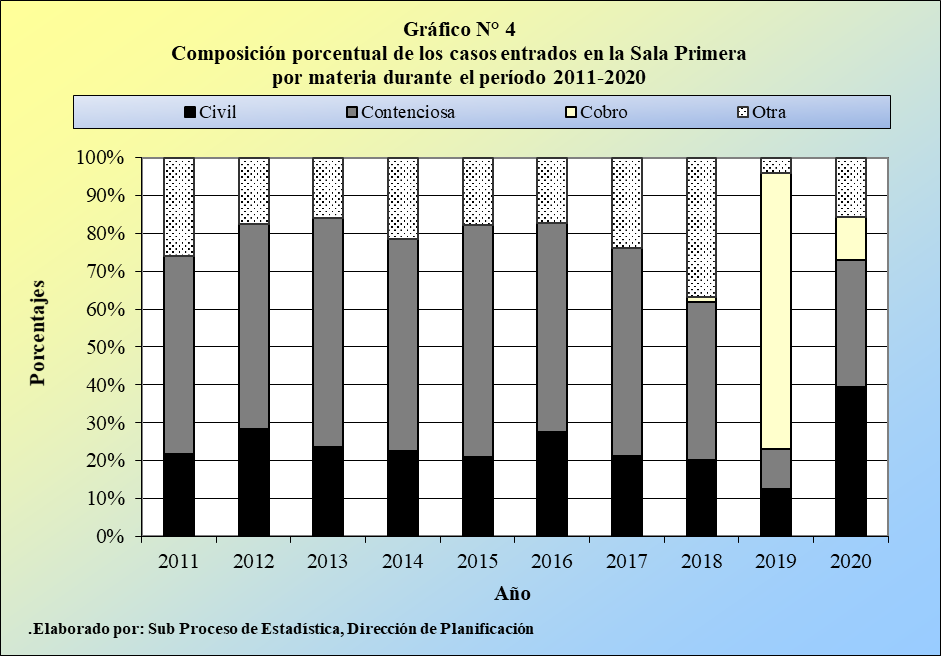 La procedencia de los recursos admitidos en la Sala Primera determina que 124 de los 1.911 casos actuales provienen de la misma Sala (6,5%), mientras que 792 se sometieron en alzada por lo dispuesto en los tribunales de instancia superior (41,4%), 398 en los tribunales colegiados de primera instancia (20,8%) y 597 en los juzgados de primera instancia (31,2%), siendo esta conformación consecuencia de los cambios implementados, en virtud de la entrada en vigor del nuevo Código Procesal Civil, a partir del mes de octubre del año 2018.    Cuadro 4.2.Sala Primera: Casos entrados según oficina de procedenciadurante el período 2016-2020Por su parte, el detalle de la cuantía relacionada con los nuevos recursos confirma que en una gran mayoría de los casos se desconoce esta información, siendo que en 1.322 de los 1.911 casos entrados durante el último año se registra una cuantía inestimable en colones (69,2%), seguido, en orden de importancia, por los 237 asuntos con cuantía superior a los ¢20.000.000 (veinte millones de colones) (12,4%) y por los 106 que mantienen una cuantía que no supera los ¢2.000.000 (dos millones de colones) (5,5%).    En este sentido, se debe aclarar que la ausencia de esta información responde, en gran medida, a que en los asuntos contenciosos no existe cuantía y representan el 33,6% de la entrada, mientras que los conflictos de competencia tampoco requieren cuantía y constituyen el 30,9% de la entrada, como se expone, más adelante. Asimismo, tampoco existe cuantía en los procesos arbitrales, demandas de revisión, asuntos notariales, recusaciones, exquátur, ni cartas rogatorias.  En forma complementaria, se agrega que la cuantía es una variable necesaria, únicamente para los recursos de casación civiles y agrarios.  Cuadro 4.3.Sala Primera: Casos entrados según monto de la cuantíadurante el período 2019-2020Un aspecto implementado en la estadística a partir del año 2019 se relaciona con la clase de los asuntos y con el tipo de procedimiento, de los casos entrados. Para el caso específico de la clase de los asuntos se tiene que 799 de los 1.911 recursos ingresados en la Sala durante el presente año corresponden a demandas ordinarias (41,8%), 490 a procesos de conocimiento (25,6%), 173 a asuntos monitorios dinerarios (9,1%) y 102 a ejecuciones de sentencia (5,3%), abarcando estas cuatro clases al 81,8% de la entrada total, en forma conjunta.   Cuadro 4.4.Sala Primera: Casos entrados según clase de asuntodurante el período 2019-2020Por su parte, el detalle relacionado con el tipo de procedimiento de los casos entrados expresa que 1.121 de los 1.911 asuntos ingresados en la actualidad se relacionan con recursos de casación (58,7%), mientras que 590 corresponden a asuntos de conflictos por competencia (30,9%), representando estas dos figuras al 89,5% del total, en términos conjuntos. Cuadro 4.5.Sala Primera: Casos entrados según tipo de procedimientodurante el período 2019-2020Casos terminadosEn la Sala Primera se terminaron 2.877 expedientes durante el 2020, por lo que su resolución expresa un importante descenso de 1.643 unidades versus el volumen fenecido en el 2019, para una merma relativa de 36,3%.Cuadro 5.1.Sala Primera: Casos terminados según materia durante el período 2011-2020Al igual que la variable relacionada con los casos entrados, estas variaciones obedecen al desproporcionado aumento de los asuntos terminados durante el año anterior, primero, debido al esfuerzo desarrollado por el personal de la Sala, con el propósito de terminar un gran número de procesos, y segundo, que al existir una entrada de casos tan numerosa, producto de los conflictos de competencia, según se comentó en el apartado anterior, el personal de la Sala debió desarrollar una serie de importantes esfuerzos por intentar finiquitar los asuntos, aunado al plan de trabajo y de descongestionamiento, para la atención de la carga de trabajo ordinaria y del circulante de vieja data de la Sala, elaborado por la Dirección de Planificación, con la finalidad de reducir el número de casos de vieja data, que aún permanecían pendientes, en ese entonces. Por consiguiente, de este volumen fenecido, 366 casos se asociaron con la materia Civil (12,7%), 1.729 con la de Cobro Judicial (60,1%), 605 con la Contenciosa Administrativa (21,0%), 61 con la Agraria (2,1%), 47 con la Laboral (1,6%), 27 con la Notarial (0,9%) y 42 con otras materias (1,5%). 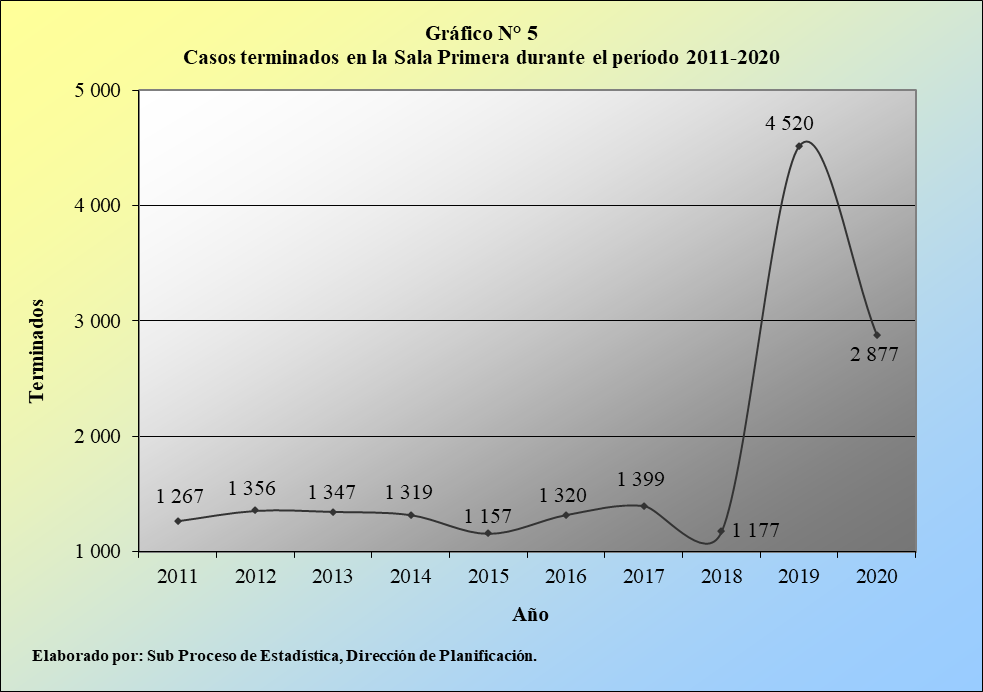 La distribución de los 2.877 casos terminados en el presente año según motivo de término determina el dictado de 487 votos de fondo (16,9%) y de 2.390 resoluciones de otro tipo (83,1%), destacando dentro del grupo de los votos de fondo el dictado de 304 fallos sin lugar (10,6%) y de 107 con lugar (3,7%) y dentro de las demás resoluciones el registro de 1.847 determinaciones de la competencia (64,2%) y de 340 rechazos de plano (11,8%). Cuadro 5.2.Sala Primera: Casos terminados según motivo de término durante el período 2016-2020Por su parte, la distribución de los 487 votos de fondo actuales por materia confirma que la mayoría de los recursos atendidos se relacionaron con las materias Civil y Contenciosa Administrativa, con 105 y 321 casos en ese orden, los cuales representan el 21,6% y el 65,9% del total, para el 87,5% en forma conjunta. Cuadro 5.3.Sala Primera: Votos de fondo según materia durante el período 2016-2020La próxima gráfica ilustra la distribución de los casos terminados en la Sala Primera por materia, desde el 2011, en donde se evidencia la mucha mayor representación de los asuntos relacionados con la materia de Cobro Judicial en el último bienio, por los motivos ampliamente expuestos.  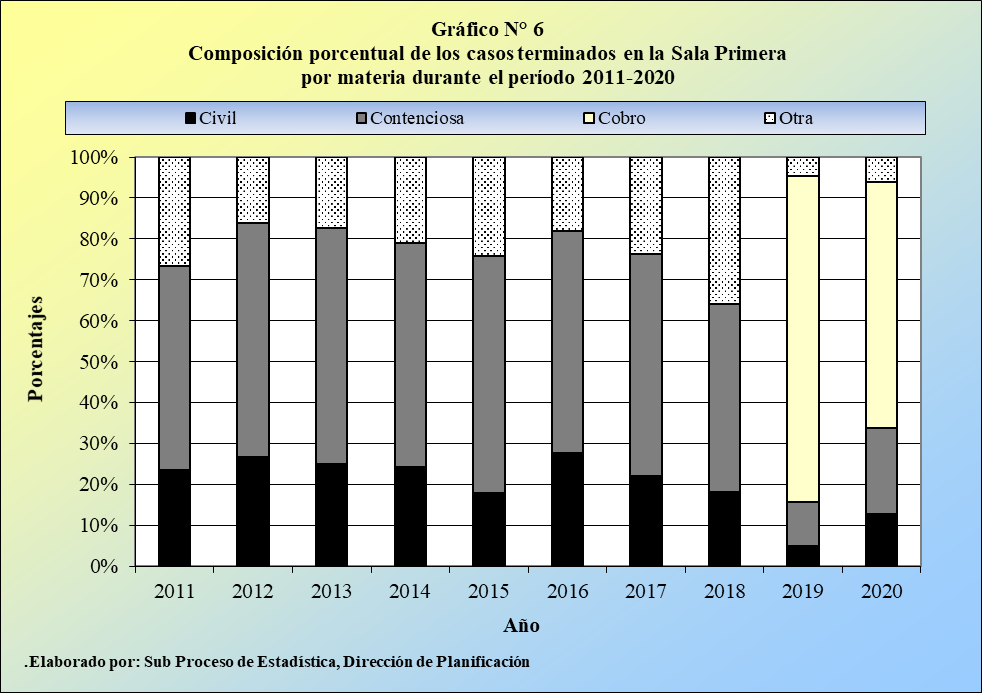 Al igual que los casos entrados, a partir del año 2019 se implementó el registro relacionado con la clase de los asuntos y con el tipo de procedimiento, para los recursos terminados. De esta manera, para el caso concreto de la clase de los asuntos se tiene que 1.281 de los 2.877 recursos fenecidos en la Sala durante el 2020 corresponden a demandas monitorias (44,5%), 455 a procesos de conocimiento (15,8%), 423 a demandas ordinarias (14,7%), 378 a asuntos monitorios dinerarios (13,1%) y 106 a ejecuciones de sentencia (3,7%), conformando estas cinco clases al 91,9% de la resolución total, en forma conjunta.Cuadro 5.4.Sala Primera: Casos terminados según clase de asuntodurante el período 2019-2020Por su parte, el detalle concerniente a los tipos de procedimiento determina que 1.823 de los 2.877 recursos concluidos en el último año se relacionaron con conflictos por competencia (63,4%) y 927 correspondieron a recursos de casación (32,2%), constituyendo estos dos escenarios al 95,6% de la resolución total.Cuadro 5.5.Sala Primera: Casos terminados según tipo de procedimientodurante el período 2019-2020Otro especto importante por analizar se refiere a la procedencia de los recursos terminados en la Sala, de donde se colige que 88 de los 2.877 expedientes fenecidos en la actualidad provienen de las mismas Salas (3,1%), mientras que 674 de los tribunales de instancia superior (23,4%), 165 de los tribunales colegiados de primera instancia (5,7%), 1.949 de los juzgados de primera instancia (67,7%) y tan solo un asunto se deriva de alguna fiscalía adjunta, siendo esta conformación consecuencia de los cambios implementados, en virtud de la entrada en vigor del nuevo Código Procesal Civil, a partir del mes de octubre del año 2018. Cuadro 5.6.Sala Primera: Casos terminados según oficina de procedenciadurante el período 2019-2020Finalmente, el próximo cuadro presenta el detalle de la procedencia de los recursos decretados con lugar en la Sala Primera, durante el 2020, de donde se deduce que el Tribunal Procesal Contencioso Administrativo, de primera instancia, la Sala Primera y el Juzgado Contencioso Administrativo y Civil de Hacienda, de primera instancia, absorben las proporciones más importantes de los asuntos impugnados, con 115 de los 136 casos, para el 84,6% del total. Cuadro 5.7.Sala Primera: Resoluciones dictadas con lugar, según despacho judicialde procedencia, sobre el cual se declaró con lugar el recurso, durante el 2020Por su parte, se aclara que los 25 asuntos con procedencia de la misma Sala se justifican por el hecho de que de acuerdo al Código Procesal Contencioso Administrativo, se faculta a las partes a presentar el recurso de casación, en la sede Contenciosa Administrativa, o directamente, en la Sala Primera.  Cuando se opta por la segunda opción, se crea el recurso y se solicita el expediente al Tribunal Contencioso, mientras que si la parte interpone el recurso en la sede Contenciosa, ahí se crea el recurso, y luego se remite a la Sala.Duración promedio de los votos de fondoPara la emisión de los 487 votos de fondo decretados en el presente año se calculó una duración promedio de 31 meses tres semanas, siendo este resultado el más alto del último quinquenio.Cuadro 6.1.Sala Primera: Duración promedio de los votos de fondo según materiadurante el período 2016-2020Este escenario de mayor durabilidad se presentó, en forma análoga, para las materias Civil y Contenciosa Administrativa, las cuales registraron ahora promedios de 26 meses una semana y 35 meses exactos, respectivamente, considerando que estas dos jurisdicciones abarcan las proporciones más importantes de los votos de fondo, emitidos en la Sala, con 105 y 321 votos, respectivamente. El detalle de la duración de los votos de fondo por intervalos mensuales revela, para esta ocasión, que 45 de los 487 votos requirieron a lo sumo de 12 meses para su resolución (9,2%), mientras que 156 de 13 a 24 meses (32,0%), 89 de 25 a 36 meses (18,3%), 137 de 37 a 48 meses (28,1%), 46 de 49 a 60 meses (9,4%) y 14 de 61 a más meses (2,9%).   Cuadro 6.2.Sala Primera: Duración en meses de los votos de fondo durante el período 2016-2020Circulante al finalizar el añoLa Sala Primera acumuló un circulante de 3.751 recursos al finalizar el 2020, por lo que su pendencia expresa una reducción de 952 asuntos, en esta oportunidad, para una merma porcentual de 20,2%, luego de presentar un sustancial incremento, el año anterior. Cuadro 7.1.Sala Primera: Circulante al finalizar el año según materia durante el período 2011-2020Esta coyuntura obedeció al mucho mayor caudal de recursos admitidos versus la resolución lograda (7.326 vs. 4.520 casos, en el 2019), lo cual se revirtió en esta ocasión, según los eventos comentados, en los apartados anteriores (1.911 vs. 2.877 casos, en el 2020). Por su parte, la clasificación de estos 3.751 expedientes por materia determina la existencia de 1.431 procesos tramitándose mediante la vía Civil (38,1%), de 299 vinculados con naturaleza de cobro judicial (8,0%), de 1.405 por la vía Contenciosa Administrativa (37,5%), de 177 por la Agraria (4,7%), de 214 por la Laboral (5,7%), de 37 por la Notarial (1,0%) y de 188 a través de otras jurisdicciones (5,0%). 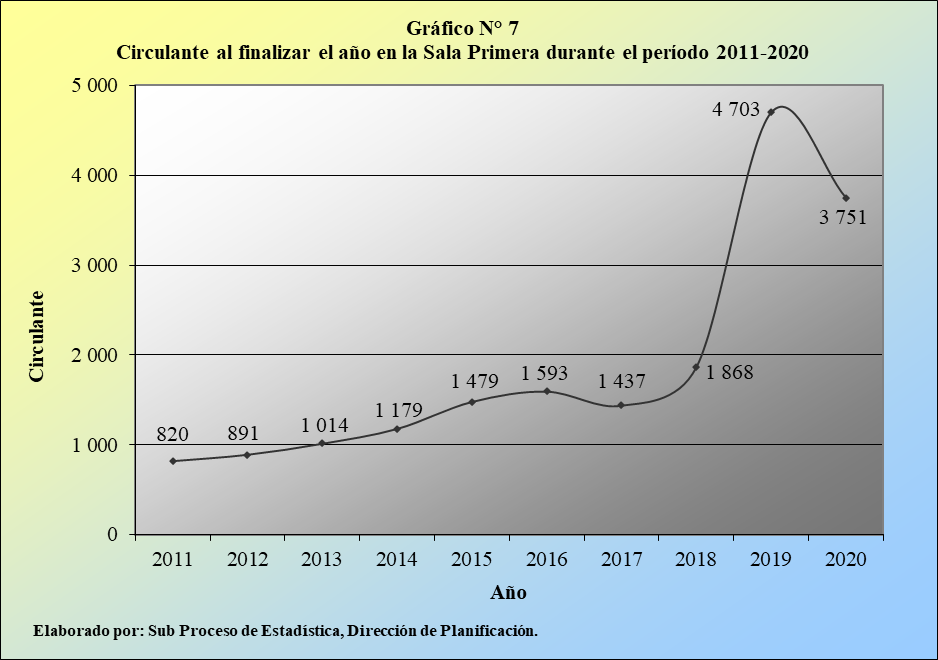 De esta manera, se confirma -al igual que las variables anteriores- que las proporciones más substanciales de los recursos tramitados en la Sala Primera se ventilan bajo los preceptos de las jurisdicciones Civil y Contenciosa Administrativa, con excepción al año 2019, cuando se registró el ingreso masivo de expedientes, que provienen de los juzgados competentes en materia de Cobro Judicial, debido a la entrada en vigencia del nuevo Código Procesal Civil, el cual derogó la Ley de Cobro Judicial.   De esta manera, en la actualidad, la determinación de las incompetencias puede ser alegada de oficio por la autoridad judicial, según lo dispuesto en el artículo 9 del citado Código, mientras que en la Sala Primera se resuelven los conflictos de competencia, en materia Civil, entre aquellos despachos que no tienen un superior común (entiéndase: Tribunal de Apelación), conforme lo establece la Ley Orgánica del Poder Judicial. En este sentido, se debe aclarar que no todos los conflictos de competencia, entre los juzgados competentes en materia de Cobro Judicial, se llegan a conocer en la Sala Primera. 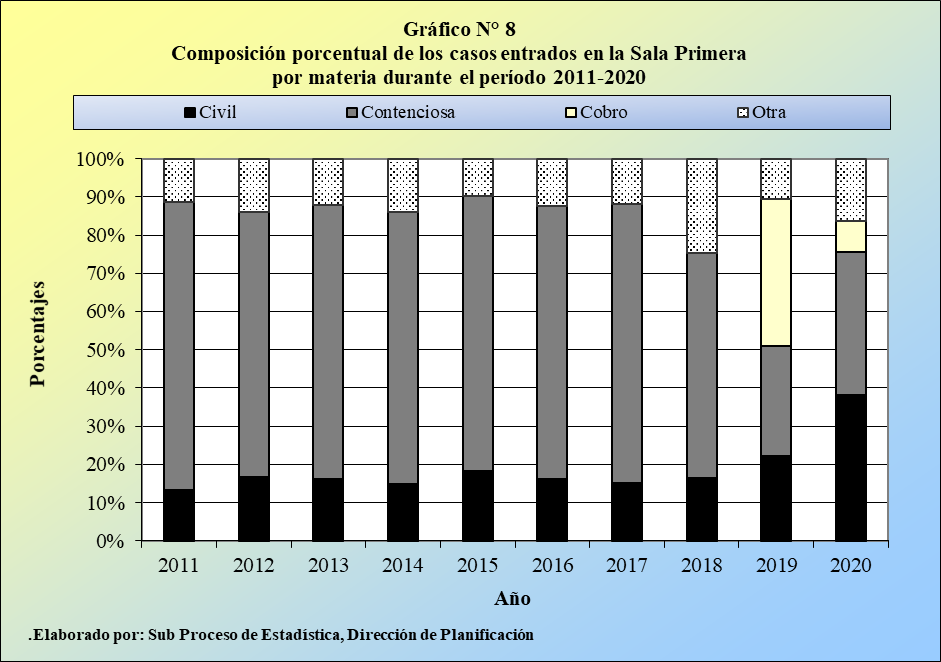 Por otro lado, a partir del año 2019 se implementó el registro del circulante, de acuerdo al estado y a la fase de los expedientes.De esta manera, se colige que 3.616 de los 3.751 asuntos activos al finalizar el 2020 se mantenían en trámite (96,4%) y 135 se encontraban suspendidos (3,6%), siendo esta distribución muy similar a la ocurrida el año anterior.Cuadro 7.2.Sala Primera: Circulante al finalizar el año según estado de losexpedientes durante el período 2019-2020Por su parte, el desglose del circulante según la fase de los expedientes expresa, en esta oportunidad, que 2.202 de los 3.751 recursos activos a este corte permanecían en fase de admisión (58,7%) y 1.549 en fase de estudio (41,3%), por lo que esta conformación porcentual sí presentó algún cambio, versus la obtenida en el año previo.Sobre el particular, sobresale el hecho de que durante el año 2020 se llevó a cabo un inventario de expedientes en la Sala Primera. lo cual permitió a su personal actualizar las fases de los asuntos en el Sistema Costarricense de Gestión de Despachos Judiciales y por ello, se justifica el cambio observado, destacando el esfuerzo, por parte de este personal, en aras de actualizar la información, en el sistema informático institucional. Cuadro 7.3.Sala Primera: Circulante al finalizar el año según fase de losexpedientes durante el período 2019-2020Proyecciones estadísticasEn este análisis se incorpora un apartado, relacionado con las proyecciones estadísticas a futuro, aplicadas a los casos entrados, a los asuntos terminados y al circulante al finalizar el año, en la Sala Primera de la Corte Suprema de Justicia.Este ejercicio implica la ejecución de una serie de simulaciones y de pruebas, con diversos modelos matemáticos, para cada una de estas tres variables, sin que ello signifique que los resultados obtenidos sean perfectos o infalibles, en virtud de la considerable serie de factores exógenos o externos, tanto desde el punto de vista estadístico, como del relacionado con el ámbito judicial (por ejemplo: reformas o variaciones en las legislaciones, en los sistemas internos de trabajo, entre otros aspectos), que podrían afectar estas proyecciones.Con base en lo anterior y considerando los efectos de la entrada en vigencia del nuevo Código Procesal Civil o Reforma Procesal Civil, además de los eventos ocurridos a nivel nacional, relacionados con la pandemia por la propagación del virus Covid-19, conocido popularmente como “Coronavirus”, se utilizó para la ejecución de este ejercicio los registros mensuales del bienio 2019-2020, En virtud de las consideraciones anteriores, se estima improcedente y precipitado desarrollar este ejercicio, para períodos anuales a largo plazo y por esta razón, se presentan las proyecciones estadísticas, para el próximo bienio 2021-2022. Cuadro 8.1.Sala Primera: Casos entrados, casos terminados y circulante al finalizar el año durante el período 2011-2020 y proyecciones estadísticas, para el bienio 2021-2022SALA PRIMERA EN FUNCIÓN DE TRIBUNAL DE CASACIÓN EN MATERIA CONTENCIOSA ADMINISTRATIVAEn este apartado se exploran las labores desarrolladas en la Sala Primera, fungiendo como Tribunal de Casación de los procesos relacionados con la materia Contenciosa Administrativa.  Indicadores de gestión judicialCon base en lo anterior, se registra para el 2020 un circulante inicial de 354 casos, una entrada de 231 recursos, un asunto reentrado, 251 recursos terminados y un circulante final de 335 expedientes.Cuadro 9.1.Sala Primera: Indicadores de Gestión Judicial en función de Tribunal de Casaciónde lo Contencioso Administrativo durante el período 2011-2020De esta manera, se colige una razón de congestión de 2,33, mostrando este indicador una reducción, versus el cálculo obtenido para el año anterior. Un comportamiento análogo expresa la tasa de pendencia, al llegar a 57,2% en esta ocasión, mientras que la tasa de resolución (42,8%) determina un modelo simétricamente inverso al reflejado por la tasa de pendencia, debido a que estos dos últimos indicadores son complementarios entre sí (suman el 100%, en forma conjunta). Casos entrados Por su parte, el número de casos entrados en la Sala Primera, en sus labores de Tribunal de Casación de lo Contencioso Administrativo, llegó a 231 en el presente año, cifra inferior en tan solo 32 expedientes versus el volumen acogido el año anterior, para una baja porcentual de 12,2%. Por su parte, el detalle de los casos entrados según la clase de asunto expone que 196 de los 231 procesos ingresados en el último año corresponden a demandas de conocimiento (84,8%), según se deduce del siguiente cuadro. Cuadro 10.1.Sala Primera: Casos entrados en función de Tribunal de Casación de lo Contencioso Administrativo según clase de asunto durante el período 2016-2020Asimismo, la información de los expedientes admitidos según el tipo de procedimiento revela que 230 de los 231 asuntos se relacionan con recursos de casación (99,6%) y tan solo uno corresponde a un recurso de apelación (0,4%). Cuadro 10.2.Sala Primera: Casos entrados en función de Tribunal de Casaciónde lo Contencioso Administrativo según tipo de procedimientodurante el período 2019-2020La próxima tabla contiene el detalle de la oficina de procedencia de los casos entrados, en procedimientos de casación, durante el presente año.  Cuadro 10.3.Sala Primera: Casos entrados en casación en función de Tribunal de Casaciónde lo Contencioso Administrativo según oficina de procedenciadurante el período 2019-2020De estos insumos se evidencia que el Tribunal Contencioso Administrativo, de instancia superior, alberga 204 de los 230 casos admitidos en casación, en la actualidad (88,7%).   Casos terminadosEn la Sala Primera se terminaron 251 recursos, como Tribunal de Casación de lo Contencioso Administrativo, durante el 2020, siendo este valor superior en 53 unidades versus la resolución lograda el año anterior, para un repunte relativo de 26,8%.  Cuadro 11.1.Sala Primera: Casos terminados en función de Tribunal de Casación de lo Contencioso Administrativo según motivo de término durante el período 2016-2020El desglose de estos 251 casos terminados, según motivo de término, determina el registro de 144 votos de fondo (57,4%) y de 107 resoluciones de otra naturaleza (42,6%), destacando para el estrato de los votos de fondo el dictado de 71 fallos sin lugar (28,3%) y de 47 con lugar (18,7%), mientras que para el estrato de las demás resoluciones sobresale el decreto de 50 rechazos de plano (19,9%) y de 40 autos de pase (15,9%).    Por otro lado, y en forma análoga a las variables anteriormente analizadas, a partir del año 2019 se dispone de la información relacionada con las clases de asunto y los tipos de procedimiento de los casos terminados, en labores de Tribunal de Casación de lo Contencioso Administrativo. En virtud de lo anterior, 199 de los 251 casos terminados en la Sala Primera, en las labores descritas, conciernen a demandas de conocimiento (79,3%) y los demás 52 procesos a otras clases de asunto (20,7%), durante el 2020.Cuadro 11.2.Sala Primera: Casos terminados en función de Tribunal de Casaciónde lo Contencioso Administrativo según clase de asuntodurante el período 2019-2020Por su parte, 248 de los 251 finiquitos actuales se vincularon con tipos de procedimiento de casación (98,8%) y tan solo tres con apelaciones (1,2%).Cuadro 11.3.Sala Primera: Casos terminados en función de Tribunal de Casaciónde lo Contencioso Administrativo según tipo de procedimientodurante el período 2019-2020Duración promedio de los votos de fondoPara decretar los 144 votos de fondo, en labores de Tribunal de Casación de lo Contencioso Administrativo, la Sala Primera debió emplear en promedio 24 meses tres semanas, siendo este resultado el más prolongado del último quinquenio.  Cuadro 12.1.Sala Primera: Duración promedio de los votos de fondo en función de Tribunal de Casación de lo Contencioso Administrativo según tipo de resolución durante el período 2016-2020Este cálculo coincide con el obtenido para los 47 votos de fondo establecidos con lugar, en la actualidad, mientras que para los 71 votos declarados sin lugar se empleó una media de 25 meses tres semanas; es decir, un mes exacto más. Por otro lado, sobresale la duración para el único voto en el cual se anuló la resolución dictaminada en la instancia anterior, con 52 meses una semana (más de cuatro años).   La siguiente tabla muestra el detalle, en intervalos mensuales, de los votos dictados por el fondo en la Sala Primera, en su calidad de Tribunal de Casación en materia Contenciosa Administrativa, durante el último quinquenio. Cuadro 12.2.Sala Primera: Duración en meses de los votos de fondo en función de Tribunal de Casación de lo Contencioso Administrativo durante el período 2016-2020De esta información se desprende que 36 de los 144 votos fallados, en el último año, requirieron a lo sumo de un año para su resolución (25,0%), mientras de 42 de más de uno hasta dos años (29,2%), 24 de más de dos hasta tres años (16,7%), 36 de más de tres hasta cuatro años (25,0%) y en seis casos se empleó más de cuatro años (4,2%). Circulante al finalizar el añoFinalmente, la Sala Primera registró un circulante de 335 recursos, como Tribunal de Casación de lo Contencioso Administrativo, al finalizar el 2020, cantidad inferior en 19 unidades versus el circulante reportado hace un año exacto, para una baja porcentual de 5,4%.   El estado de los expedientes que conforman este circulante expresa que 334 recursos se mantienen en trámite (99,7%) y tan solo un asunto permanece suspendido (0,3%).  Cuadro 13.1.Sala Primera: Circulante al finalizar el año en función de Tribunalde Casación de lo Contencioso Administrativo según estadode los expedientes durante el período 2019-2020Por su parte, el detalle del circulante actual, de conformidad con la fase de los expedientes, revela que 318 recursos se encuentran en fase de admisión (94,9%) y solo 17 en fase de estudio (5,1%), siendo esta composición porcentual muy similar a la obtenida el año anterior.        Cuadro 13.2.Sala Primera: Circulante al finalizar el año en función de Tribunalde Casación de lo Contencioso Administrativo según fasede los expedientes durante el período 2019-2020Oportunidades de mejoraPara finalizar el presente análisis estadístico, relacionado con los movimientos de trabajo en la Sala Primera de la Corte Suprema de Justicia durante el 2020, de seguido se sugieren algunas oportunidades de mejora, vinculadas con la gestión de este despacho judicial.Tal como se recomienda en el oficio 536-PLA-ES-2021, del Subproceso de Estadística de la Dirección de Planificación, relacionado con el informe de resultados de inventario de la Sala Primera y del Tribunal de Casación de lo Contencioso Administrativo, se debe realizar una vez al año el proceso de depuración de expedientes, con la finalidad de mantener el orden, en cuanto a la debida actualización de los datos, en los sistemas informáticos institucionales.En forma análoga, se recomienda aplicar un adecuado seguimiento a la prórroga del plan de trabajo diseñado para la Sala Primera, según se analiza y se expone, con toda profundidad, en el oficio 673-PLA-2021 (Sesión 5 de julio 2021, artículo IV de Corte Plena), del Subproceso de Modernización Institucional de la Dirección de Planificación. Documentación anexaEste informe cuenta con las revisiones y ajustes correspondientes de las jefaturas indicadas.DescripciónAñoAñoAñoAñoAñoAñoAñoAñoAñoAñoAño2020
 vs 2019Dif 2020
vs 2019Descripción201020112012201320142015201620172018201920202020
 vs 2019Dif 2020
vs 2019Circulante inicial (1)5917508208911 0141 1791 4791 5931 4371 8684 691▲2 823Casos entrados1 3541 3331 4201 4461 4751 4371 4081 2171 4257 3261 911▼-5 415Casos reentrados33472492026261832926▼-3Casos terminados1 2281 2671 3561 3471 3191 1571 3201 3991 1774 5202 877▼-1 643Circulante final7508208911 0141 1791 4791 5931 4371 8684 7033 751▼-952Circulante final en trámite---------------------------4 5783 616▼-962Circulante final suspendidos---------------------------125135▲10Terminados por incompetencia (2)24366913912713720813313279122▲43Sentencias dictadas300393410298222324324310252462487▲25Sentencias anuladas632721035577▲0Sentencias revocadas0121120101833▲15Duración promedio en meses1114161822232626292631▲5Carga de Trabajo1 9782 0872 2472 3612 4982 6362 9132 8363 0459 2236 628▼-2 595Tasa de Congestión total1,621,671,691,841,992,452,432,142,792,062,36▲0,30Tasa de Congestión en trámite---------------------------2,032,31▲0,28% de Pendencia total37,939,339,742,947,256,154,750,761,351,056,6▲5,6% de Pendencia en trámite---------------------------49,654,6▲4,9% de Pendencia en ejecución---------------------------1,42,0▲0,7% de Resolución62,160,760,357,152,843,945,349,338,749,043,4▼-5,61-/ En el 2020 el circulante inicial no coincide con el circulante final del 2019, por eliminaciones de expedientes durante el año.1-/ En el 2020 el circulante inicial no coincide con el circulante final del 2019, por eliminaciones de expedientes durante el año.1-/ En el 2020 el circulante inicial no coincide con el circulante final del 2019, por eliminaciones de expedientes durante el año.1-/ En el 2020 el circulante inicial no coincide con el circulante final del 2019, por eliminaciones de expedientes durante el año.1-/ En el 2020 el circulante inicial no coincide con el circulante final del 2019, por eliminaciones de expedientes durante el año.1-/ En el 2020 el circulante inicial no coincide con el circulante final del 2019, por eliminaciones de expedientes durante el año.1-/ En el 2020 el circulante inicial no coincide con el circulante final del 2019, por eliminaciones de expedientes durante el año.1-/ En el 2020 el circulante inicial no coincide con el circulante final del 2019, por eliminaciones de expedientes durante el año.1-/ En el 2020 el circulante inicial no coincide con el circulante final del 2019, por eliminaciones de expedientes durante el año.1-/ En el 2020 el circulante inicial no coincide con el circulante final del 2019, por eliminaciones de expedientes durante el año.1-/ En el 2020 el circulante inicial no coincide con el circulante final del 2019, por eliminaciones de expedientes durante el año.1-/ En el 2020 el circulante inicial no coincide con el circulante final del 2019, por eliminaciones de expedientes durante el año.1-/ En el 2020 el circulante inicial no coincide con el circulante final del 2019, por eliminaciones de expedientes durante el año.1-/ En el 2020 el circulante inicial no coincide con el circulante final del 2019, por eliminaciones de expedientes durante el año.2-/ Se cuantifican los asuntos anotados como autos de pase. 2-/ Se cuantifican los asuntos anotados como autos de pase. 2-/ Se cuantifican los asuntos anotados como autos de pase. 2-/ Se cuantifican los asuntos anotados como autos de pase. 2-/ Se cuantifican los asuntos anotados como autos de pase. 2-/ Se cuantifican los asuntos anotados como autos de pase. 2-/ Se cuantifican los asuntos anotados como autos de pase. 2-/ Se cuantifican los asuntos anotados como autos de pase. 2-/ Se cuantifican los asuntos anotados como autos de pase. 2-/ Se cuantifican los asuntos anotados como autos de pase. 2-/ Se cuantifican los asuntos anotados como autos de pase. 2-/ Se cuantifican los asuntos anotados como autos de pase. 2-/ Se cuantifican los asuntos anotados como autos de pase. 2-/ Se cuantifican los asuntos anotados como autos de pase. Elaborado por: Subproceso de Estadística, Dirección de Planificación. Elaborado por: Subproceso de Estadística, Dirección de Planificación. Elaborado por: Subproceso de Estadística, Dirección de Planificación. Elaborado por: Subproceso de Estadística, Dirección de Planificación. Elaborado por: Subproceso de Estadística, Dirección de Planificación. Elaborado por: Subproceso de Estadística, Dirección de Planificación. Elaborado por: Subproceso de Estadística, Dirección de Planificación. Elaborado por: Subproceso de Estadística, Dirección de Planificación. Elaborado por: Subproceso de Estadística, Dirección de Planificación. Elaborado por: Subproceso de Estadística, Dirección de Planificación. Elaborado por: Subproceso de Estadística, Dirección de Planificación. Elaborado por: Subproceso de Estadística, Dirección de Planificación. Elaborado por: Subproceso de Estadística, Dirección de Planificación. Elaborado por: Subproceso de Estadística, Dirección de Planificación. Casos EntradosCasos EntradosCasos EntradosCasos EntradosCasos EntradosCasos EntradosCasos EntradosCasos EntradosCasos EntradosCasos EntradosMateria2011201220132014201520162017201820192020Absolutos1 3331 4201 4461 4751 4371 4081 2171 4257 3261 911Civil288402340331300388257286910752Cobro Judicial---------------------215 338219Contenciosa700769874826880777668594786642Agraria5910896646460631138998Laboral---------------------42115117Notarial178303430362333282837Otra1081111022241571601963416046Porcentajes100,0100,0100,0100,0100,0100,0100,0100,0100,0100,0Civil21,628,323,522,420,927,621,120,112,439,4Cobro Judicial---------------------1,572,911,5Contenciosa52,554,260,456,061,255,254,941,710,733,6Agraria4,47,66,64,34,54,35,27,91,25,1Laboral---------------------2,91,66,1Notarial13,42,12,42,02,51,62,72,00,41,9Otra8,17,87,115,210,911,416,123,90,82,4Elaborado por: Subproceso de Estadística, Dirección de Planificación. Elaborado por: Subproceso de Estadística, Dirección de Planificación. Elaborado por: Subproceso de Estadística, Dirección de Planificación. Elaborado por: Subproceso de Estadística, Dirección de Planificación. Elaborado por: Subproceso de Estadística, Dirección de Planificación. Elaborado por: Subproceso de Estadística, Dirección de Planificación. Elaborado por: Subproceso de Estadística, Dirección de Planificación. Elaborado por: Subproceso de Estadística, Dirección de Planificación. Elaborado por: Subproceso de Estadística, Dirección de Planificación. Elaborado por: Subproceso de Estadística, Dirección de Planificación. Elaborado por: Subproceso de Estadística, Dirección de Planificación. Casos EntradosCasos EntradosCasos EntradosCasos EntradosCasos EntradosPorcentajesPorcentajesPorcentajesPorcentajesPorcentajesProcedencia2016201720182019202020162017201820192020Absolutos1 4081 2171 4257 3261 911100,0100,0100,0100,0100,0Salas72851171121245,17,08,21,56,5Tribunales Instancia Superior82678589789879258,764,562,912,341,4Tribunales Colegiados Primera Instancia0096013980,00,00,68,220,8Juzgados Primera Instancia5103474025 71459736,228,528,278,031,2Fiscalía Adjunta000100,00,00,00,00,0Elaborado por: Subproceso de Estadística, Dirección de Planificación. Elaborado por: Subproceso de Estadística, Dirección de Planificación. Elaborado por: Subproceso de Estadística, Dirección de Planificación. Elaborado por: Subproceso de Estadística, Dirección de Planificación. Elaborado por: Subproceso de Estadística, Dirección de Planificación. Elaborado por: Subproceso de Estadística, Dirección de Planificación. Elaborado por: Subproceso de Estadística, Dirección de Planificación. Elaborado por: Subproceso de Estadística, Dirección de Planificación. Elaborado por: Subproceso de Estadística, Dirección de Planificación. Elaborado por: Subproceso de Estadística, Dirección de Planificación. Elaborado por: Subproceso de Estadística, Dirección de Planificación. Elaborado por: Subproceso de Estadística, Dirección de Planificación. Casos EntradosCasos EntradosPorcentajesPorcentajesCuantía2019202020192020Absolutos7 3261 911100,0100,0Colones7 2821 89899,499,3Hasta ¢2.000.000°°1 58510621,65,5De 2.000.001°° a ¢3.000.000°°57230,81,2De 3.000.001°° a ¢4.000.000°°53230,71,2De 4.000.001°° a ¢5.000.000°°37280,51,5De 5.000.001°° a ¢10.000.000°°68800,94,2De 10.000.001°° a ¢20.000.000°°45790,64,1Más de ¢20.000.001°°1062371,412,4Inestimable en colones5 3311 32272,869,2Dólares39120,50,6Hasta $50.000°°1200,20,0Más de $50.000°°27100,40,5Inestimable en dólares020,00,1Desconocido510,10,1Elaborado por: Subproceso de Estadística, Dirección de Planificación. Elaborado por: Subproceso de Estadística, Dirección de Planificación. Elaborado por: Subproceso de Estadística, Dirección de Planificación. Elaborado por: Subproceso de Estadística, Dirección de Planificación. Elaborado por: Subproceso de Estadística, Dirección de Planificación. Elaborado por: Subproceso de Estadística, Dirección de Planificación. Casos EntradosCasos EntradosPorcentajesPorcentajesClase de Asunto2019202020192020Absolutos7 3261 911100,0100,0Ordinario99879913,641,8Conocimiento5804907,925,6Monitorio dinerario4121735,69,1Ejecución sentencia1741022,45,3Sumario cobro obligación dineraria no monitoria20630,33,3Arbitral29400,42,1Disciplinario25380,32,0Ejecución hipotecaria51360,71,9Empleo público40360,51,9Carta rogatoria15140,20,7Monitorio4 8581266,30,6Ejecución sentencia constitucional1100,00,5Otra121971,75,1No indica210,00,1Elaborado por: Subproceso de Estadística, Dirección de Planificación. Elaborado por: Subproceso de Estadística, Dirección de Planificación. Elaborado por: Subproceso de Estadística, Dirección de Planificación. Elaborado por: Subproceso de Estadística, Dirección de Planificación. Elaborado por: Subproceso de Estadística, Dirección de Planificación. Elaborado por: Subproceso de Estadística, Dirección de Planificación. Elaborado por: Subproceso de Estadística, Dirección de Planificación. Casos EntradosCasos EntradosPorcentajesPorcentajesTipo de Procedimiento2019202020192020Absolutos7 3261 911100,0100,0Apelación5160,10,8Carta Rogatoria3140,00,7Casación1 3651 12118,658,7Competencia por consulta147812,04,2Competencia por conflicto5 70659077,930,9Diligencia del exterior1200,20,0Exequátur440,10,2Nulidad del laudo19230,31,2Recurso1430,20,2Recusación010,00,1Revisión50570,73,0No indica110,00,1Elaborado por: Subproceso de Estadística, Dirección de Planificación. Elaborado por: Subproceso de Estadística, Dirección de Planificación. Elaborado por: Subproceso de Estadística, Dirección de Planificación. Elaborado por: Subproceso de Estadística, Dirección de Planificación. Elaborado por: Subproceso de Estadística, Dirección de Planificación. Elaborado por: Subproceso de Estadística, Dirección de Planificación. Casos EntradosCasos EntradosCasos EntradosCasos EntradosCasos EntradosCasos EntradosCasos EntradosCasos EntradosCasos EntradosCasos EntradosMateria2011201220132014201520162017201820192020Absolutos1 2671 3561 3471 3191 1571 3201 3991 1774 5202 877Civil298363337320207364308213217366Cobro Judicial------------------------3 6041 729Contenciosa633773776721670716761542490605Agraria468110756836463566961Laboral------------------------1047Notarial175233433272529261827Otra1151169318917015123834011242Porcentajes100,0100,0100,0100,0100,0100,0100,0100,0100,0100,0Civil23,526,825,024,317,927,622,018,14,812,7Cobro Judicial------------------------79,760,1Contenciosa50,057,057,654,757,954,254,446,010,821,0Agraria3,66,07,94,27,24,84,54,81,52,1Laboral------------------------0,21,6Notarial13,81,72,52,52,31,92,12,20,40,9Otra9,18,66,914,314,711,417,028,92,51,5Elaborado por: Subproceso de Estadística, Dirección de Planificación. Elaborado por: Subproceso de Estadística, Dirección de Planificación. Elaborado por: Subproceso de Estadística, Dirección de Planificación. Elaborado por: Subproceso de Estadística, Dirección de Planificación. Elaborado por: Subproceso de Estadística, Dirección de Planificación. Elaborado por: Subproceso de Estadística, Dirección de Planificación. Elaborado por: Subproceso de Estadística, Dirección de Planificación. Elaborado por: Subproceso de Estadística, Dirección de Planificación. Elaborado por: Subproceso de Estadística, Dirección de Planificación. Elaborado por: Subproceso de Estadística, Dirección de Planificación. Elaborado por: Subproceso de Estadística, Dirección de Planificación. Casos TerminadosCasos TerminadosCasos TerminadosCasos TerminadosCasos TerminadosPorcentajesPorcentajesPorcentajesPorcentajesPorcentajesMotivo de Término2016201720182019202020162017201820192020Total1 3201 3991 1774 5202 877100,0100,0100,0100,0100,0De Fondo32431025246248724,522,221,410,216,9Sin lugar20517813420830415,512,711,44,610,6Con lugar6579821651074,95,67,03,73,7Parcialmente con lugar28322246292,12,31,91,01,0Confirma201191871,50,80,80,40,2Anula343670,20,30,30,10,2Anula parcialmente012100,00,10,20,00,0Se acoge340000,20,30,00,00,0Revocatoria010000,00,10,00,00,0Rechaza por el fondo00018330,00,00,00,41,1Autos9961 0899254 0582 39075,577,878,689,883,1Resuelve competencia3114511873 6611 84723,632,215,981,064,2Rechazo de plano33435228322934025,325,224,05,111,8Auto de pase1891081327912214,37,711,21,74,2Auto de pase en competencias192524001,41,82,00,00,0Rechaza plano por extemporáneo36403937252,72,93,30,80,9Desistimiento0205722230,01,44,80,50,8Inadmisible47602417153,64,32,00,40,5Improcedente0007170,00,00,00,20,6Acumulación000500,00,00,00,10,0Desestimado000100,00,00,00,00,0Otra6033179014,52,415,20,00,0Elaborado por: Subproceso de Estadística, Dirección de Planificación. Elaborado por: Subproceso de Estadística, Dirección de Planificación. Elaborado por: Subproceso de Estadística, Dirección de Planificación. Elaborado por: Subproceso de Estadística, Dirección de Planificación. Elaborado por: Subproceso de Estadística, Dirección de Planificación. Elaborado por: Subproceso de Estadística, Dirección de Planificación. Elaborado por: Subproceso de Estadística, Dirección de Planificación. Elaborado por: Subproceso de Estadística, Dirección de Planificación. Elaborado por: Subproceso de Estadística, Dirección de Planificación. Elaborado por: Subproceso de Estadística, Dirección de Planificación. Elaborado por: Subproceso de Estadística, Dirección de Planificación. Elaborado por: Subproceso de Estadística, Dirección de Planificación. Votos de FondoVotos de FondoVotos de FondoVotos de FondoVotos de FondoPorcentajesPorcentajesPorcentajesPorcentajesPorcentajesMateria2016201720182019202020162017201820192020Absolutos324310252462487100,0100,0100,0100,0100,0Civil5949337810518,215,813,116,921,6Cobro Judicial000010,00,00,00,00,2Contenciosa21822617528532167,372,969,461,765,9Agraria23171927287,15,57,55,85,7Laboral000220,00,00,00,40,4Notarial122120,30,60,80,20,4Otra23162369287,15,29,114,95,7Elaborado por: Subproceso de Estadística, Dirección de Planificación. Elaborado por: Subproceso de Estadística, Dirección de Planificación. Elaborado por: Subproceso de Estadística, Dirección de Planificación. Elaborado por: Subproceso de Estadística, Dirección de Planificación. Elaborado por: Subproceso de Estadística, Dirección de Planificación. Elaborado por: Subproceso de Estadística, Dirección de Planificación. Elaborado por: Subproceso de Estadística, Dirección de Planificación. Elaborado por: Subproceso de Estadística, Dirección de Planificación. Elaborado por: Subproceso de Estadística, Dirección de Planificación. Elaborado por: Subproceso de Estadística, Dirección de Planificación. Elaborado por: Subproceso de Estadística, Dirección de Planificación. Elaborado por: Subproceso de Estadística, Dirección de Planificación. Elaborado por: Subproceso de Estadística, Dirección de Planificación. Casos TerminadosCasos TerminadosPorcentajesPorcentajesClase de Asunto2019202020192020Absolutos4 5202 877100,0100,0Monitorio3 5841 28179,344,5Conocimiento3594557,915,8Ordinario2874236,314,7Monitorio dinerario23780,013,1Ejecución sentencia801061,83,7Ejecución hipotecaria11690,22,4Arbitral25310,61,1Disciplinario11230,20,8Empleo público4200,10,7Carta rogatoria26190,60,7Otra129712,92,5No indica210,00,0Elaborado por: Subproceso de Estadística, Dirección de Planificación. Elaborado por: Subproceso de Estadística, Dirección de Planificación. Elaborado por: Subproceso de Estadística, Dirección de Planificación. Elaborado por: Subproceso de Estadística, Dirección de Planificación. Elaborado por: Subproceso de Estadística, Dirección de Planificación. Elaborado por: Subproceso de Estadística, Dirección de Planificación. Elaborado por: Subproceso de Estadística, Dirección de Planificación. Casos TerminadosCasos TerminadosPorcentajesPorcentajesTipo de Procedimiento2019202020192020Absolutos4 5202 877100,0100,0Apelación660,10,2Carta Rogatoria0140,00,5Casación72092715,932,2Competencia por consulta8370,21,3Competencia por conflicto3 6601 82381,063,4Exequátur5471,20,2Nulidad del laudo16220,40,8Recurso030,00,1Revisión30300,71,0Diligencia del exterior2650,60,2Proceso Especial020,00,1No indica010,00,0Elaborado por: Subproceso de Estadística, Dirección de Planificación. Elaborado por: Subproceso de Estadística, Dirección de Planificación. Elaborado por: Subproceso de Estadística, Dirección de Planificación. Elaborado por: Subproceso de Estadística, Dirección de Planificación. Elaborado por: Subproceso de Estadística, Dirección de Planificación. Elaborado por: Subproceso de Estadística, Dirección de Planificación. Casos TerminadosCasos TerminadosPorcentajesPorcentajesProcedencia2019202020192020Absolutos4 5202 877100,0100,0Salas140883,13,1Tribunales Instancia Superior61967413,723,4Tribunales Colegiados Primera Instancia201650,45,7Juzgados Primera Instancia3 7391 94982,767,7Fiscalía Adjunta110,00,0Entidad externa al Poder Judicial100,00,0Elaborado por: Subproceso de Estadística, Dirección de Planificación. Elaborado por: Subproceso de Estadística, Dirección de Planificación. Elaborado por: Subproceso de Estadística, Dirección de Planificación. Elaborado por: Subproceso de Estadística, Dirección de Planificación. Elaborado por: Subproceso de Estadística, Dirección de Planificación. Elaborado por: Subproceso de Estadística, Dirección de Planificación. ParcialDespacho Judicial de ProcedenciaTotalCon lugarCon lugarTotal13610729Tribunal Procesal Contencioso Administrativo695316Sala Primera25241Juzgado Contencioso Administrativo y Civil de Hacienda21138Otro21174Elaborado por: Subproceso de Estadística, Dirección de Planificación. Elaborado por: Subproceso de Estadística, Dirección de Planificación. Elaborado por: Subproceso de Estadística, Dirección de Planificación. Elaborado por: Subproceso de Estadística, Dirección de Planificación. Elaborado por: Subproceso de Estadística, Dirección de Planificación. Duración Promedio de los Votos de Fondo*Duración Promedio de los Votos de Fondo*Duración Promedio de los Votos de Fondo*Duración Promedio de los Votos de Fondo*Duración Promedio de los Votos de Fondo*Duración Promedio de los Votos de Fondo*Duración Promedio de los Votos de Fondo*Duración Promedio de los Votos de Fondo*Duración Promedio de los Votos de Fondo*Duración Promedio de los Votos de Fondo*Duración Promedio de los Votos de Fondo*Duración Promedio de los Votos de Fondo*Duración Promedio de los Votos de Fondo*Duración Promedio de los Votos de Fondo*Duración Promedio de los Votos de Fondo*Materia201620162016201720172017201820182018201920192019202020202020VMSVMSVMSVMSVMSTotal324262310262252293462263487313Civil59242492433325278193105261Contenciosa218280226282175313285311321350Agraria2326317161192112718028293Notarial1180224022531522272Arbitral0------0------0------1211225150Cobro Judicial0------0------0------0------173Familia0------0------0------562233351Laboral0------0------0------21112282Penal0------0------0------1810------Otra2315316161232720------0------* V = Votos M = Meses S = Semanas. * V = Votos M = Meses S = Semanas. * V = Votos M = Meses S = Semanas. * V = Votos M = Meses S = Semanas. * V = Votos M = Meses S = Semanas. * V = Votos M = Meses S = Semanas. * V = Votos M = Meses S = Semanas. * V = Votos M = Meses S = Semanas. * V = Votos M = Meses S = Semanas. * V = Votos M = Meses S = Semanas. * V = Votos M = Meses S = Semanas. * V = Votos M = Meses S = Semanas. * V = Votos M = Meses S = Semanas. * V = Votos M = Meses S = Semanas. * V = Votos M = Meses S = Semanas. * V = Votos M = Meses S = Semanas. Elaborado por: Subproceso de Estadística, Dirección de Planificación. Elaborado por: Subproceso de Estadística, Dirección de Planificación. Elaborado por: Subproceso de Estadística, Dirección de Planificación. Elaborado por: Subproceso de Estadística, Dirección de Planificación. Elaborado por: Subproceso de Estadística, Dirección de Planificación. Elaborado por: Subproceso de Estadística, Dirección de Planificación. Elaborado por: Subproceso de Estadística, Dirección de Planificación. Elaborado por: Subproceso de Estadística, Dirección de Planificación. Elaborado por: Subproceso de Estadística, Dirección de Planificación. Elaborado por: Subproceso de Estadística, Dirección de Planificación. Elaborado por: Subproceso de Estadística, Dirección de Planificación. Elaborado por: Subproceso de Estadística, Dirección de Planificación. Elaborado por: Subproceso de Estadística, Dirección de Planificación. Elaborado por: Subproceso de Estadística, Dirección de Planificación. Elaborado por: Subproceso de Estadística, Dirección de Planificación. Elaborado por: Subproceso de Estadística, Dirección de Planificación. Votos de FondoVotos de FondoVotos de FondoVotos de FondoVotos de FondoPorcentajesPorcentajesPorcentajesPorcentajesPorcentajesDuración2016201720182019202020162017201820192020Absolutos324310252462487100,0100,0100,0100,0100,0Hasta 12 meses17243688455,27,714,319,09,2De 13 a 24 meses1151216316415635,539,025,035,532,0De 25 a 36 meses15313587958947,243,534,520,618,3De 37 a 48 meses3623497913711,17,419,417,128,1De 49 a 60 meses37926460,92,33,65,69,4De 61 a más meses00810140,00,03,22,22,9Elaborado por: Subproceso de Estadística, Dirección de Planificación. Elaborado por: Subproceso de Estadística, Dirección de Planificación. Elaborado por: Subproceso de Estadística, Dirección de Planificación. Elaborado por: Subproceso de Estadística, Dirección de Planificación. Elaborado por: Subproceso de Estadística, Dirección de Planificación. Elaborado por: Subproceso de Estadística, Dirección de Planificación. Elaborado por: Subproceso de Estadística, Dirección de Planificación. Elaborado por: Subproceso de Estadística, Dirección de Planificación. Elaborado por: Subproceso de Estadística, Dirección de Planificación. Elaborado por: Subproceso de Estadística, Dirección de Planificación. Elaborado por: Subproceso de Estadística, Dirección de Planificación. Elaborado por: Subproceso de Estadística, Dirección de Planificación. Circulante al Finalizar el AñoCirculante al Finalizar el AñoCirculante al Finalizar el AñoCirculante al Finalizar el AñoCirculante al Finalizar el AñoCirculante al Finalizar el AñoCirculante al Finalizar el AñoCirculante al Finalizar el AñoCirculante al Finalizar el AñoCirculante al Finalizar el AñoMateria2011201220132014201520162017201820192020Absolutos8208911 0141 1791 4791 5931 4371 8684 7033 751Civil1091491631762702572173081 0441 431Cobro Judicial------------------------1 810299Contenciosa6186177298401 0661 1381 0501 0971 3521 405Agraria43706068494953113141177Laboral------------------------145214Notarial613119181721232837Otra444251867613296327183188Porcentajes100,0100,0100,0100,0100,0100,0100,0100,0100,0100,0Civil13,316,716,114,918,316,115,116,522,238,1Cobro Judicial------------------------38,58,0Contenciosa75,469,271,971,272,171,473,158,728,737,5Agraria5,27,95,95,83,33,13,76,03,04,7Laboral------------------------3,15,7Notarial0,71,51,10,81,21,11,51,20,61,0Otra5,44,75,07,35,18,36,717,53,95,0Elaborado por: Subproceso de Estadística, Dirección de Planificación. Elaborado por: Subproceso de Estadística, Dirección de Planificación. Elaborado por: Subproceso de Estadística, Dirección de Planificación. Elaborado por: Subproceso de Estadística, Dirección de Planificación. Elaborado por: Subproceso de Estadística, Dirección de Planificación. Elaborado por: Subproceso de Estadística, Dirección de Planificación. Elaborado por: Subproceso de Estadística, Dirección de Planificación. Elaborado por: Subproceso de Estadística, Dirección de Planificación. Elaborado por: Subproceso de Estadística, Dirección de Planificación. Elaborado por: Subproceso de Estadística, Dirección de Planificación. Elaborado por: Subproceso de Estadística, Dirección de Planificación. Circulante FinalCirculante FinalPorcentajesPorcentajesEstado de los Expedientes2019202020192020Absolutos4 7033 751100,0100,0En trámite4 5783 61697,396,4Suspendido1251352,73,6Elaborado por: Subproceso de Estadística, Dirección de Planificación. Elaborado por: Subproceso de Estadística, Dirección de Planificación. Elaborado por: Subproceso de Estadística, Dirección de Planificación. Elaborado por: Subproceso de Estadística, Dirección de Planificación. Elaborado por: Subproceso de Estadística, Dirección de Planificación. Elaborado por: Subproceso de Estadística, Dirección de Planificación. Circulante FinalCirculante FinalPorcentajesPorcentajesFase de los Expedientes2019202020192020Absolutos4 7033 751100,0100,0Admisión1 9672 20241,858,7Estudio2 7361 54958,241,3Elaborado por: Subproceso de Estadística, Dirección de Planificación. Elaborado por: Subproceso de Estadística, Dirección de Planificación. Elaborado por: Subproceso de Estadística, Dirección de Planificación. Elaborado por: Subproceso de Estadística, Dirección de Planificación. Elaborado por: Subproceso de Estadística, Dirección de Planificación. Elaborado por: Subproceso de Estadística, Dirección de Planificación. Elaborado por: Subproceso de Estadística, Dirección de Planificación. Movimientos ocurridos por añoMovimientos ocurridos por añoMovimientos ocurridos por añoMovimientos ocurridos por añoMovimientos ocurridos por añoMovimientos ocurridos por añoMovimientos ocurridos por añoMovimientos ocurridos por añoMovimientos ocurridos por añoMovimientos ocurridos por añoProyeccionesProyeccionesVariable201120122013201420152016201720182019202020212022Entrados1.3331.4201.4461.4751.4371.4081.2171.4257.3261.9111.4811.409Terminados1.2671.3561.3471.3191.1571.3201.3991.1774.5202.8773.6034.260Circulante8208911.0141,1791.4791.5931.4371.8684.7033.7512.9633.171AñoAñoAñoAñoAñoAñoAñoAñoAñoAñoDescripción2011201220132014201520162017201820192020Variables Circulante final15315376114134239264288354Casos entrados3887131143130248170204263231Casos reentrados0015411011Casos terminados2265109110114144143174198251Circulante final315376114134239267294354335IndicadoresRazón de congestión2,411,821,702,042,182,662,872,692,792,33Tasa de pendencia58,544,941,150,954,062,465,162,864,157,2Tasa de resolución41,555,158,949,146,037,634,937,235,942,8Elaborado por: Subproceso de Estadística, Dirección de Planificación. Elaborado por: Subproceso de Estadística, Dirección de Planificación. Elaborado por: Subproceso de Estadística, Dirección de Planificación. Elaborado por: Subproceso de Estadística, Dirección de Planificación. Elaborado por: Subproceso de Estadística, Dirección de Planificación. Elaborado por: Subproceso de Estadística, Dirección de Planificación. Elaborado por: Subproceso de Estadística, Dirección de Planificación. Elaborado por: Subproceso de Estadística, Dirección de Planificación. Elaborado por: Subproceso de Estadística, Dirección de Planificación. Elaborado por: Subproceso de Estadística, Dirección de Planificación. Elaborado por: Subproceso de Estadística, Dirección de Planificación. Casos EntradosCasos EntradosCasos EntradosCasos EntradosCasos EntradosPorcentajesPorcentajesPorcentajesPorcentajesPorcentajesClase de Asunto2016201720182019202020162017201820192020Total248170204263231100,0100,0100,0100,0100,0Amparo de legalidad000110,00,00,00,40,4Conocimiento0031951960,00,01,574,184,8Ejecución de sentencia05841780,02,941,26,53,5Ejecución de sentencia constitucional000110,00,00,00,40,4Empleo Público971528153,64,17,410,66,5Expropiación000010,00,00,00,00,4Medida Cautelar006400,00,02,91,50,0Ordinario2361589617995,292,947,16,53,9Otros300001,20,00,00,00,0Elaborado por: Subproceso de Estadística, Dirección de Planificación. Elaborado por: Subproceso de Estadística, Dirección de Planificación. Elaborado por: Subproceso de Estadística, Dirección de Planificación. Elaborado por: Subproceso de Estadística, Dirección de Planificación. Elaborado por: Subproceso de Estadística, Dirección de Planificación. Elaborado por: Subproceso de Estadística, Dirección de Planificación. Elaborado por: Subproceso de Estadística, Dirección de Planificación. Elaborado por: Subproceso de Estadística, Dirección de Planificación. Elaborado por: Subproceso de Estadística, Dirección de Planificación. Elaborado por: Subproceso de Estadística, Dirección de Planificación. Elaborado por: Subproceso de Estadística, Dirección de Planificación. Elaborado por: Subproceso de Estadística, Dirección de Planificación. Casos EntradosCasos EntradosPorcentajesPorcentajesTipo de Procedimiento2019202020192020Total263231100,0100,0Apelación411,50,4Casación25923098,599,6Elaborado por: Subproceso de Estadística, Dirección de Planificación. Elaborado por: Subproceso de Estadística, Dirección de Planificación. Elaborado por: Subproceso de Estadística, Dirección de Planificación. Elaborado por: Subproceso de Estadística, Dirección de Planificación. Elaborado por: Subproceso de Estadística, Dirección de Planificación. Elaborado por: Subproceso de Estadística, Dirección de Planificación. Casos EntradosCasos EntradosPorcentajesPorcentajesOficina de Procedencia2019202020192020Total259230100,0100,0Tribunal Contencioso Administrativo22720487,688,7Juzgado Contencioso Administración y Civil de Hacienda23118,94,8Tribunal de Casación de lo Contencioso Administrativo170,43,0Otra883,13,5Elaborado por: Subproceso de Estadística, Dirección de Planificación. Elaborado por: Subproceso de Estadística, Dirección de Planificación. Elaborado por: Subproceso de Estadística, Dirección de Planificación. Elaborado por: Subproceso de Estadística, Dirección de Planificación. Elaborado por: Subproceso de Estadística, Dirección de Planificación. Elaborado por: Subproceso de Estadística, Dirección de Planificación. Casos TerminadosCasos TerminadosCasos TerminadosCasos TerminadosCasos TerminadosPorcentajesPorcentajesPorcentajesPorcentajesPorcentajesMotivo de Término2016201720182019202020162017201820192020Total144143174198251100,0100,0100,0100,0100,0Votos de Fondo66578711314445,839,950,057,157,4Sin lugar422948657129,220,327,632,828,3Con lugar221932374715,313,318,418,718,7Parcialmente Con Lugar057790,03,54,03,53,6Anula000110,00,00,00,50,4Acoge240001,42,80,00,00,0Rechaza por el fondo0003160,00,00,01,56,4Otros Votos7886878510754,260,150,042,942,6Rechazado de plano557457435038,251,732,821,719,9Rechazado de plano por Extemporáneo008890,00,04,64,03,6Acumulación000200,00,00,01,00,0Auto de pase851324405,63,57,512,115,9Desistimiento021220,01,40,61,00,8Improcedente000160,00,00,00,52,4Inadmisible224501,41,42,32,50,0Otros motivos1334009,02,12,30,00,0Elaborado por: Subproceso de Estadística, Dirección de Planificación. Elaborado por: Subproceso de Estadística, Dirección de Planificación. Elaborado por: Subproceso de Estadística, Dirección de Planificación. Elaborado por: Subproceso de Estadística, Dirección de Planificación. Elaborado por: Subproceso de Estadística, Dirección de Planificación. Elaborado por: Subproceso de Estadística, Dirección de Planificación. Elaborado por: Subproceso de Estadística, Dirección de Planificación. Elaborado por: Subproceso de Estadística, Dirección de Planificación. Elaborado por: Subproceso de Estadística, Dirección de Planificación. Elaborado por: Subproceso de Estadística, Dirección de Planificación. Elaborado por: Subproceso de Estadística, Dirección de Planificación. Elaborado por: Subproceso de Estadística, Dirección de Planificación. Casos TerminadosCasos TerminadosPorcentajesPorcentajesClase de Asunto2019202020192020Absolutos198251100,0100,0Amparo de legalidad020,00,8Conocimiento15719979,379,3Ejecución de sentencia673,02,8Ejecución del acto100,50,0Ejecución Sentencia Constitucional020,00,8Empleo Público9204,58,0Expropiación010,00,4Medida Cautelar331,51,2Ordinario221711,16,8Elaborado por: Subproceso de Estadística, Dirección de Planificación. Elaborado por: Subproceso de Estadística, Dirección de Planificación. Elaborado por: Subproceso de Estadística, Dirección de Planificación. Elaborado por: Subproceso de Estadística, Dirección de Planificación. Elaborado por: Subproceso de Estadística, Dirección de Planificación. Elaborado por: Subproceso de Estadística, Dirección de Planificación. Elaborado por: Subproceso de Estadística, Dirección de Planificación. Casos TerminadosCasos TerminadosPorcentajesPorcentajesTipo de Procedimiento2019202020192020Absolutos198251100,0100,0Apelación331,51,2Casación19524898,598,8Elaborado por: Subproceso de Estadística, Dirección de Planificación. Elaborado por: Subproceso de Estadística, Dirección de Planificación. Elaborado por: Subproceso de Estadística, Dirección de Planificación. Elaborado por: Subproceso de Estadística, Dirección de Planificación. Elaborado por: Subproceso de Estadística, Dirección de Planificación. Elaborado por: Subproceso de Estadística, Dirección de Planificación. Elaborado por: Subproceso de Estadística, Dirección de Planificación. Duración Promedio de los Votos de Fondo*Duración Promedio de los Votos de Fondo*Duración Promedio de los Votos de Fondo*Duración Promedio de los Votos de Fondo*Duración Promedio de los Votos de Fondo*Duración Promedio de los Votos de Fondo*Duración Promedio de los Votos de Fondo*Duración Promedio de los Votos de Fondo*Duración Promedio de los Votos de Fondo*Duración Promedio de los Votos de Fondo*Duración Promedio de los Votos de Fondo*Duración Promedio de los Votos de Fondo*Duración Promedio de los Votos de Fondo*Duración Promedio de los Votos de Fondo*Duración Promedio de los Votos de Fondo*Tipo de Resolución201620162016201720172017201820182018201920192019202020202020VMSVMSVMSVMSVMSTotal661715715087203113221144243Con lugar 2217119140321913718247243Sin lugar 4217229161482006522171253Parcialmente con lugar 0------5131733072329221Se acoge*2------4------0------0------0------Se anula0------0------0------14411521Se rechaza por el fondo0------0------0------322216201* V = Votos M = Meses S = Semanas. * V = Votos M = Meses S = Semanas. * V = Votos M = Meses S = Semanas. * V = Votos M = Meses S = Semanas. * V = Votos M = Meses S = Semanas. * V = Votos M = Meses S = Semanas. * V = Votos M = Meses S = Semanas. * V = Votos M = Meses S = Semanas. * V = Votos M = Meses S = Semanas. * V = Votos M = Meses S = Semanas. * V = Votos M = Meses S = Semanas. * V = Votos M = Meses S = Semanas. * V = Votos M = Meses S = Semanas. * V = Votos M = Meses S = Semanas. * V = Votos M = Meses S = Semanas. * V = Votos M = Meses S = Semanas. ** No se dispone de la duración promedio para los recursos acogidos durante el bienio 2016-2017. ** No se dispone de la duración promedio para los recursos acogidos durante el bienio 2016-2017. ** No se dispone de la duración promedio para los recursos acogidos durante el bienio 2016-2017. ** No se dispone de la duración promedio para los recursos acogidos durante el bienio 2016-2017. ** No se dispone de la duración promedio para los recursos acogidos durante el bienio 2016-2017. ** No se dispone de la duración promedio para los recursos acogidos durante el bienio 2016-2017. ** No se dispone de la duración promedio para los recursos acogidos durante el bienio 2016-2017. ** No se dispone de la duración promedio para los recursos acogidos durante el bienio 2016-2017. ** No se dispone de la duración promedio para los recursos acogidos durante el bienio 2016-2017. ** No se dispone de la duración promedio para los recursos acogidos durante el bienio 2016-2017. ** No se dispone de la duración promedio para los recursos acogidos durante el bienio 2016-2017. ** No se dispone de la duración promedio para los recursos acogidos durante el bienio 2016-2017. ** No se dispone de la duración promedio para los recursos acogidos durante el bienio 2016-2017. ** No se dispone de la duración promedio para los recursos acogidos durante el bienio 2016-2017. ** No se dispone de la duración promedio para los recursos acogidos durante el bienio 2016-2017. ** No se dispone de la duración promedio para los recursos acogidos durante el bienio 2016-2017. Elaborado por: Subproceso de Estadística, Dirección de Planificación. Elaborado por: Subproceso de Estadística, Dirección de Planificación. Elaborado por: Subproceso de Estadística, Dirección de Planificación. Elaborado por: Subproceso de Estadística, Dirección de Planificación. Elaborado por: Subproceso de Estadística, Dirección de Planificación. Elaborado por: Subproceso de Estadística, Dirección de Planificación. Elaborado por: Subproceso de Estadística, Dirección de Planificación. Elaborado por: Subproceso de Estadística, Dirección de Planificación. Elaborado por: Subproceso de Estadística, Dirección de Planificación. Elaborado por: Subproceso de Estadística, Dirección de Planificación. Elaborado por: Subproceso de Estadística, Dirección de Planificación. Elaborado por: Subproceso de Estadística, Dirección de Planificación. Elaborado por: Subproceso de Estadística, Dirección de Planificación. Elaborado por: Subproceso de Estadística, Dirección de Planificación. Elaborado por: Subproceso de Estadística, Dirección de Planificación. Elaborado por: Subproceso de Estadística, Dirección de Planificación. DuraciónVotos de Fondo*Votos de Fondo*Votos de Fondo*Votos de Fondo*Votos de Fondo*PorcentajesPorcentajesPorcentajesPorcentajesPorcentajesen Meses2016201720182019202020162017201820192020Total645387113144100,0100,0100,0100,0100,0Hasta 12 meses232621453635,949,124,139,825,0De 13 a 24 meses311436204248,426,441,417,729,2De 25 a 36 meses81221252412,522,624,122,116,7De 37 a 48 meses21718363,11,98,015,925,0De 49 a más meses002560,00,02,34,44,2* No se registra la duración para los recursos acogidos durante el bienio 2016-2017. * No se registra la duración para los recursos acogidos durante el bienio 2016-2017. * No se registra la duración para los recursos acogidos durante el bienio 2016-2017. * No se registra la duración para los recursos acogidos durante el bienio 2016-2017. * No se registra la duración para los recursos acogidos durante el bienio 2016-2017. * No se registra la duración para los recursos acogidos durante el bienio 2016-2017. * No se registra la duración para los recursos acogidos durante el bienio 2016-2017. * No se registra la duración para los recursos acogidos durante el bienio 2016-2017. * No se registra la duración para los recursos acogidos durante el bienio 2016-2017. * No se registra la duración para los recursos acogidos durante el bienio 2016-2017. * No se registra la duración para los recursos acogidos durante el bienio 2016-2017. * No se registra la duración para los recursos acogidos durante el bienio 2016-2017. Elaborado por: Subproceso de Estadística, Dirección de Planificación. Elaborado por: Subproceso de Estadística, Dirección de Planificación. Elaborado por: Subproceso de Estadística, Dirección de Planificación. Elaborado por: Subproceso de Estadística, Dirección de Planificación. Elaborado por: Subproceso de Estadística, Dirección de Planificación. Elaborado por: Subproceso de Estadística, Dirección de Planificación. Elaborado por: Subproceso de Estadística, Dirección de Planificación. Elaborado por: Subproceso de Estadística, Dirección de Planificación. Elaborado por: Subproceso de Estadística, Dirección de Planificación. Elaborado por: Subproceso de Estadística, Dirección de Planificación. Elaborado por: Subproceso de Estadística, Dirección de Planificación. Elaborado por: Subproceso de Estadística, Dirección de Planificación. Circulante FinalCirculante FinalPorcentajesPorcentajesEstado de los Expedientes2019202020192020Absolutos354335100,0100,0En trámite35333499,799,7Suspendido110,30,3Elaborado por: Subproceso de Estadística, Dirección de Planificación. Elaborado por: Subproceso de Estadística, Dirección de Planificación. Elaborado por: Subproceso de Estadística, Dirección de Planificación. Elaborado por: Subproceso de Estadística, Dirección de Planificación. Elaborado por: Subproceso de Estadística, Dirección de Planificación. Elaborado por: Subproceso de Estadística, Dirección de Planificación. Elaborado por: Subproceso de Estadística, Dirección de Planificación. Circulante FinalCirculante FinalPorcentajesPorcentajesFase de los Expedientes2019202020192020Absolutos354335100,0100,0Admisión33831895,594,9Estudio16174,55,1Elaborado por: Subproceso de Estadística, Dirección de Planificación. Elaborado por: Subproceso de Estadística, Dirección de Planificación. Elaborado por: Subproceso de Estadística, Dirección de Planificación. Elaborado por: Subproceso de Estadística, Dirección de Planificación. Elaborado por: Subproceso de Estadística, Dirección de Planificación. Elaborado por: Subproceso de Estadística, Dirección de Planificación. Elaborado por: Subproceso de Estadística, Dirección de Planificación. DocumentoAnexoSala Primera 2020NOMBREPuestoElaborado porMáster Manuel Gilberto Sotomayor SolanoProfesional 2Aprobado por:Licda. Ana Ericka Rodríguez ArayaJefa Subproceso de EstadísticaVisto BuenoIng. Dixon Li MoralesJefe a.i. Proceso Ejecución de las Operaciones